Deelnameformulier 2e GoeBezig-prijs 2019 voor kandidaat-groepen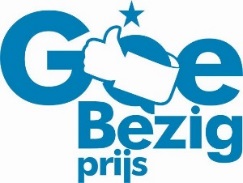 NIEUW: extra GoeBezig-prijs voor bewonersgroepen rond draagvlak (achterban). De jury toetst uw DRAAGVLAK a.d.h.v. 7 voorbeelden die u aanreikt en waaruit onze criteria blijken. Geef uw vbn telkens in een bondig antwoord weer (max 10 regels). U mag steeds aanvullen of documenteren met een link naar een website, brochure of flyer, foto of filmpje, … Put die vbn uit jullie recente werking (max 3 jaar oud). Zoek vooral vbn die inspirerend zijn voor andere groepen, en waarover de dorpsbewoners nog altijd spreken. Als ze bovendien vernieuwend zijn, is dat zeker een meerwaarde.Geef een vb. van een erg geslaagde inspanning om als Dorpsraad/BP zoveel mogelijk burgers te betrekken bij de werking. Meer uitleg: we vinden het belangrijk dat jullie achterban, dus jullie medeburgers (ook nieuwkomers) regelmatig aangesproken worden om mee te werken. Dit volgens hun talenten en op losse basis ofwel permanent (vaste aanwezigheid op bijeenkomst van Dorpsraad of BP, opnemen van bestuurstaken, …). Zo kunnen jullie hun betrokkenheid vergroten. ………………………………………………Geef een vb. van een erg geslaagde inspanning om als Dorpsraad/BP regelmatig aan vernieuwing van de groep te werken. Meer uitleg: we zien graag regelmatige initiatieven om diverse leeftijdsgroepen, denkers zowel als doeners, mensen van jeugdbewegingen, … aan te trekken. Zo zijn er makkelijker voldoende mensen om het diverse werk op zich te nemen (ook wanneer bv. de voorzitter of een ander bestuurslid afhaakt). We zien als model van een gezonde dorpsraad een groep van zowel denkers als doeners die continu representatief is samengesteld voor het dorp. ………………………………………………Geef een vb. van een erg geslaagde inspanning waarmee jullie zich als Dorpsraad/BP richten naar doelgroepen die moeilijker bereikbaar zijn. Meer uitleg: de participatierealiteit is doorgaans niet altijd ‘wow’, zeker niet naar bepaalde doelgroepen toe. Mensen met migratieverleden, kansarmen, mensen met beperking, … zijn vaker ondervertegenwoordigd in besturen of worden niet mee betrokken in het dorpsleven of de inspraakprocessen. Gebruiken jullie (alternatieve) methoden om hen toch te bereiken? ………………………………………………Geef een vb. van een erg geslaagde inspanning om ook de burgers die niet meewerken aan het participatieproces of inspraakgebeuren (een flink pak mensen dus!), voldoende en zo transparant mogelijk te informeren. Meer uitleg: er zijn tal van makkelijke, fijne of creatieve manieren om burgers te informeren. Het kan gaan om de toespraak bij de nieuwjaarsreceptie, contacten met verenigingen of handelaars, perscontacten (info via krantenartikelen), nieuwsbrief of dorpskrant, wijd verspreide verslaggeving van bestuursvergaderingen, artikel in het infoblad van de gemeente, eigen website of website van de gemeente, mailings, facebook of twitter of instagram, online-tools als HOPLR, praatcafé, babbel op straat, … Geef via een concreet vb. wat best bij jullie werkt.………………………………………………Geef een vb. van een goed werkende manier waarop een burger die niet in Dorpsraad of BP zetelt, haar of zijn mening of bekommernissen kan doorgeven aan Dorpsraad of BP. Meer uitleg: er zijn tal van laagdrempelige manieren om contact te houden met de dorpsbewoners. Het kan gaan om schriftelijke en/of mondelinge en liefst ook spontane uitwisselingen. Om zowel formele (bv. open bewonersvergaderingen) als informele gelegenheden. Zo weet Dorpsraad of BP op elk moment wat er leeft in het dorp. Geef via een concreet vb. wat best bij jullie werkt.………………………………………………Geef een vb. van een erg geslaagde inspanning om inhoudelijk representatief te zijn voor de achterban op participatiebijeenkomsten/momenten van inspraak. Meer uitleg: bij het nemen van beslissingen houdt Dorpsraad of BP voldoende rekening met de mening van de achterban. Worden daartoe vragen (tot zelfs enquêtes) voorgelegd aan de achterban, gepolst naar de mening van losse of groepjes burgers, ….? Geef via een concreet vb. wat best bij jullie werkt.………………………………………………Een goed draaiende Dorpsraad of BP straalt openheid, positiviteit en vertrouwen uit. Geef een vb. van een appreciatie hiervoor vanuit de achterban. Meer uitleg: Dorpsraad of BP staat bij voorkeur als een antenne open voor wat er leeft in het dorp en wisselt belangrijke informatie of bekommernissen uit met het gemeentebestuur. Dit laatste al dan niet via de contactambtenaar. Daarna volgt terugkoppeling naar de dorpsbewoners. Er is dus openheid en transparantie, en zowel bereikte resultaten als mislukkingen worden meegegeven. Er is ook een wil tot samenwerken met zoveel mogelijk actoren in het dorp. Dit gegeven alsook sfeervol of goed uitdraaiende initiatieven stralen positiviteit uit. Is er waardering vanuit de dorpelingen naar de werking toe? Dit valt te distilleren uit uitspraken op straat of bij bijeenkomsten, uit meningen/appreciaties die via mails zijn doorgegeven, uitwisseling op facebook, … ………………………………………………